- - - - - - - - - - - - - - - - - - - - - - - - - - - - - - - - - - -   Cut Here - - - - -- - - - - -  - - - - - - - - - - - - - -- - - - - - - - - -	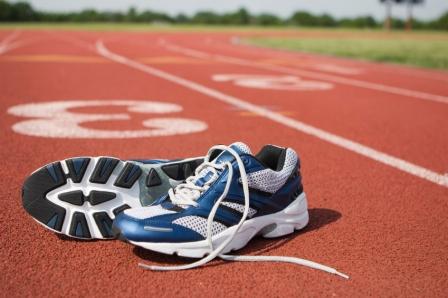 